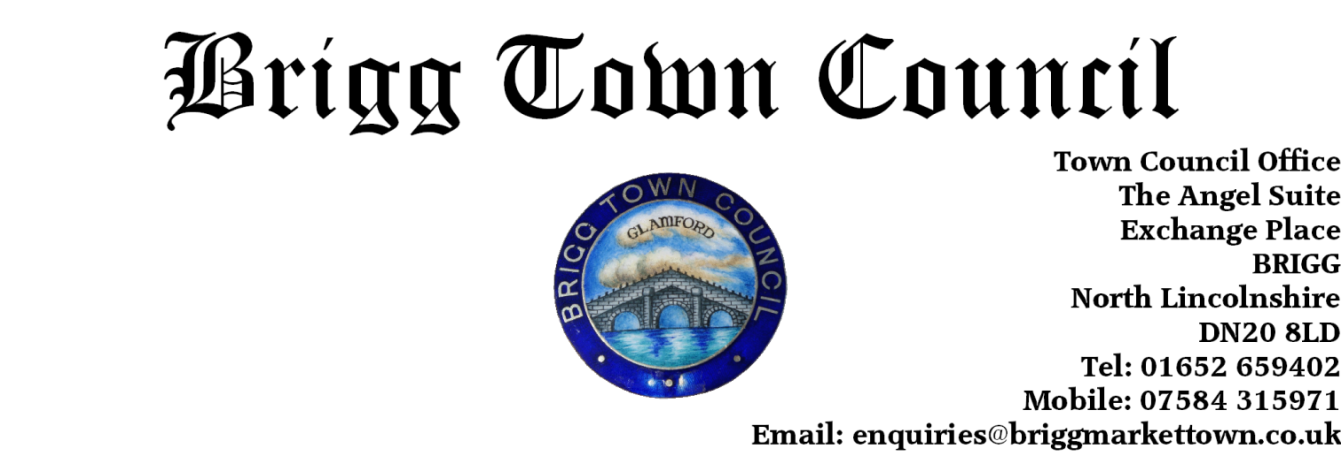 GRANT APPLICATION FORMINDIVIDUALSapproved by thePolicy CommitteeWednesday 14th May 2014A1)	a) NAME OF APPLICANT and CONTACT DETAILS	Mr/Mrs/Miss	Forename(s)	……………………………………………….	Surname		……………………………………………….	Address		……………………………………………….	……………………………………….Postcode……………………	Telephone Number	………………………………………..	E.Mail address		………………………………………...		2)	Purpose of the Application3.	a) Outline the projected expenditure for the activity proposed.      b) Provide details of any other funding streams secured 	or applied for.b) Provide details of your own financial contribution toward the purchase / event / project.4) 	Provide details of the beneficiaries from the proposed activity and outline the benefits for the Town / community of Brigg.	Signed…………………………………..Dated…………………….Final reminderPlease ensure that you enclose:Estimates in support of any expenditure to be incurred.